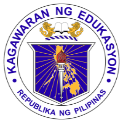 	GRADES 1 to 12	DAILY LESSON LOGSchool:Grade Level:VI	GRADES 1 to 12	DAILY LESSON LOGTeacher:File created by Ma’am ALONA C. REYESLearning Area:SCIENCE	GRADES 1 to 12	DAILY LESSON LOGTeaching Dates and Time:MARCH 9 – 13, 2020 (WEEK 8)Quarter:4TH QUARTERMONDAYTUESDAYWEDNESDAYTHURSDAYTHURSDAYFRIDAYI. OBJECTIVESContent StandardsThe learners demonstrate understanding of the characteristics of planets in the solar system.The learners demonstrate understanding of the characteristics of planets in the solar system.The learners demonstrate understanding of the characteristics of planets in the solar system.The learners demonstrate understanding of the characteristics of planets in the solar system.The learners demonstrate understanding of the characteristics of planets in the solar system.The learners demonstrate understanding of the characteristics of planets in the solar system.Performance StandardsThe learners should be able to design an emergency and preparedness plan and kit. The learners should be able to design an emergency and preparedness plan and kit. The learners should be able to design an emergency and preparedness plan and kit. The learners should be able to design an emergency and preparedness plan and kit. The learners should be able to design an emergency and preparedness plan and kit. The learners should be able to design an emergency and preparedness plan and kit. Learning Competencies/ ObjectivesWrite the LC code for eachCompare the planets of the solar system (S6ES-IVg-h-6)Compare the planets of the solar system (S6ES-IVg-h-6)Compare the planets of the solar system (S6ES-IVg-h-6)Compare the planets of the solar system (S6ES-IVg-h-6)Compare the planets of the solar system (S6ES-IVg-h-6)Compare the planets of the solar system (S6ES-IVg-h-6)Learning Competencies/ ObjectivesWrite the LC code for each1. Describe the period of rotation of inner and outer planets.2. Identify the period of rotation of inner and outer planets3. Work harmoniously with the group during the activity.1. Compare the planets of the solar system as to their distance from the sun;2. Illustrate and describe the vastness of the solar system by comparing one planet to another relative to its distance from the sun as the center of the solar system,3. Work harmoniously with the group while doing the activity.1. Compare the planets of the solar system as to their components2. Appreciate the existence of the planet earth.3. Illustrate the comparison of inner and outer planet in the solar system.Compare the planets of the solar system (S6ES-IVg-h-6) 1.Describe the sizes of the planets in the solar system2. Illustrate the sizes of the planets in the solar system3. Work harmoniously with the groupCompare the planets of the solar system (S6ES-IVg-h-6) 1.Describe the sizes of the planets in the solar system2. Illustrate the sizes of the planets in the solar system3. Work harmoniously with the groupII. CONTENTRotation of inner and outer planetsDistance of planets of the solar systemComponents of planets in the Solar SystemCompare the planets of the solar systemDescribe the sizes of the planets in the solar systemCompare the planets of the solar systemDescribe the sizes of the planets in the solar systemIII. LEARNING RESOURCESReferences         1. Teacher’s Guide pagesCurriculum Guide S6ES-IVe-f-52. Learner’s Materials pages3. Textbook pagesCyber Science 6, pp.310-311The New Science link 6 pp. 443-451; Cyber Science 6, pp 317-329Science Links 6 pp 443-451Science Journey 6,        pp 316-331The New Science Links Worktext in Science and Technology 6 pp. 146-149Science Journey 6, pp. 317-321The New Science Links Worktext in Science and Technology 6 pp. 146-149Science Journey 6, pp. 317-3214. Additional Materials from Learning Resource (LR) portalOther Learning Resourcesactivity sheetMeta cardsActivity sheet, Illustration of solar system, MetacardsIV. PROCEDURESReviewing previous lesson or presenting the new lessonThrough Guessing Games about the inner and outer planets.Do Scavenger Hunt.Teacher asks review questions about the period of rotation of the different planets in the solar system and the pupils will search the answers around the room.What are different planets in solar system?What is the composition of the different planets in the solar system?Compare them.What is the composition of the different planets in the solar system?Compare them.Establishing a purpose for the lessonActivity: Word Wizard!Say: I have here words 5 sets of jumbled letters. Arrange thejumbled letters to form the words which we will be using inout activity later. The meaning of the words serves as yourclue.TAORTOIN-movement of the          planetsTRERORGAED- backward         rotation or from east to        westINNER PLANETS- planets closest        to sunOUTER PLANET- gas  planetsLNAPET - a large space       object, which revolves       around a starThe teacher shows picture of the solar system and let the pupils talk about on where we are located in the solar system, and ask:How could you compare the distance of the planet from one another and its distance towards the sun? Original File Submitted and Formatted by DepEd Club Member - visit depedclub.com for moreHave you seen the sun and the moon? To have a good look at the solar system from earth what are we going to use?Have you seen the sun and the moon? To have a good look at the solar system from earth what are we going to use?Presenting examples/instances of the new lessonExploration1. Preparationa. Setting of standards.b. Group the pupils into 5 and distribute the activity sheets.c. Check for the completeness of the materials brought by the pupils for the activity.d. Explain the directions in doing the activity.2. Introduce the lesson: signs when materials undergo physical and chemical change due to application of heat.3. Activity Proper (Group Activity)a. Supervise the pupils while they are doing the activityExploration1. Teacher gives initial instructions about the activity. Activity 8.2-1 and 8.2-22. Distribute the activity sheet for each group3. Explain the direction in each activityOur Earth is a rocky planet.It is the only planet in the solar system that can support life.ExplorationTeacher’s InstructionActivity 8.4 .The teacher will use the activity as guide.ExplorationTeacher’s InstructionActivity 8.4 .The teacher will use the activity as guide.Discussing new concepts and practicing new skills #1Presentation of group outputs. Let each group present their work in classStudents present their output on the activity.  The teacher will give feedback about the result.What do think the other planets made of?Do the ActivityPresentation of outputExploration1. Setting of standard2. ActivityI-Assorting materialsII-Paragraph Reading3. ReportingExploration1. Setting of standard2. ActivityI-Assorting materialsII-Paragraph Reading3. ReportingDiscussing new concepts and practicing new skills #2What do you call the movement on its axis called?How long does earth rotate on its axis?Which planets have nearly the same period of rotation?What do you call to those planets located nearer to the sun?How about those who are far from the sun?Discuss the components of each planet in the solar system.ExplanationBased on your activities which is the biggest planet?Which is the smallest planet?Which planets have almost the same size?ExplanationBased on your activities which is the biggest planet?Which is the smallest planet?Which planets have almost the same size?Developing mastery (leads to Formative Assessment 3)Venus takes 243 days for one rotation. What does the minus sign suggest in the table’s Period of Rotation?How much farther away is Neptune from the sun in comparison with Mercury? Venus? Earth? Mars? Jupiter? Uranus?What planet is said to be the sister planet of earth?Why?What planet is said to be the sister planet of earth?Why?Finding practical applications of concepts and skills in daily livingIf you were born on Mars, would you be older or younger than your age now? Why?If you were given a chance to be an astronaut like Neil Armstrong, which planet would you like to visit? Why? Do you want to live in other planet? Why? Or why not?What is the importance of the earth’s size to people?What is the importance of the earth’s size to people?Making generalizations and abstractions about the lessonThe planet Mars is farther from the sun than Earth. Which do you think has a longer year, Earth or Mars? Why?Planet Mercury is been seen on Earth even without the use of telescope for a few hours immediately after sunset or before sunrise. But why is it not possible to see Neptune without using telescope?Using a venn diagram to generalize the concept of the lessonWhat is the sequence of the planets in the solar system if you arrange them according to their size?What is the sequence of the planets in the solar system if you arrange them according to their size?Evaluating learningChoose the letter of the correct answer.A day on Saturn takes about 10 Earth hours. Which fact would best explain this short day?        A Saturn is less dense than            Earth.         B Saturn is much farther            from the Sun than Earth.         C Saturn rotates more            rapidly than Earth.         D Saturn’s orbit has greater            eccentricity than Earth’s. Earth's rotation (turning on its axis) causes             A  day and night              B  Solar Eclipse              C. The season to                   change.              D  The moon to appear                    as different shapes. Which of the following is true?Earth rotates on its axis as it revolves around the sun.The sun revolves around the earth while earth is rotating.Earth rotates once a month as it revolves around the sun.Earth completes one rotation in 365 days.Which of the following causes rotation of  the Earth?I. Day and nightII. Wind DeflectionIII. Climate changesIV. Differences of time in different places.I only    C. I,II,IIII and II  D. I,II IVWhich causes the deflection of the wind from the poles to the equator and vice versa?Rotation of the EarthRevolution of the EarthTilting of Earth’s axisVertical rays of the sunWhich of the following rotate  from east to west?EarthMarsVenusSaturnWhich of these rotates as fast as the Earth?MarsVenusMercuryJupiterWhich of the following inner planets rotates the fastest?Mercury       C. EarthVenus          D. MarsWhich of the following the outer planets rotates the slowest?Jupiter    C. UranusSaturn    D. NeptuneOf the eight planets which planets rotates almost the same?Choose the letter of the best answer.1. Which of these planets receives less heat from the sun?a. Earth           c. Neptuneb. Mars           d. Saturn2. Which of these describes the distance of the planets from the sun?a. Similarb. Differentc. Changingd. Peculiar3. Which of these planets receives less heat from the sun?a. Earthb. Marsc. Neptuned. Saturn4. Which of these is about 1.5 billion kilometers away from the sun?a. Saturnb. Jupiterc. Marsd. Venus5. Which is the most visible planet on earth with our naked eye?a. Marsb. Jupiterc. Venusd. MercuryPerformance testChoose the letter of the correct answer.Which is the biggest planet in the solar system?NeptuneVenusJupiterEarthWhich is the smallest planet in the solar system.MercuryEarthUranusMars3.   Planet mars is bigger        than earth.TrueFalseMaybeNone of the aboveWhich  planet has almost the same size with earth?Jupiter SaturnVenusUranusJupiter is much bigger than the sun. TrueFalseMaybeNone of the aboveChoose the letter of the correct answer.Which is the biggest planet in the solar system?NeptuneVenusJupiterEarthWhich is the smallest planet in the solar system.MercuryEarthUranusMars3.   Planet mars is bigger        than earth.TrueFalseMaybeNone of the aboveWhich  planet has almost the same size with earth?Jupiter SaturnVenusUranusJupiter is much bigger than the sun. TrueFalseMaybeNone of the aboveAdditional activities for application or remediationV. REMARKSVI. REFLECTIONNo. of learners who earned 80% in the evaluationNo. of learners who require additional activities for remediationDid the remedial lessons work? No. of learners who have caught up with the lessonNo. of learners who continue to require remediationWhich of my teaching strategies worked well? Why did these work?What difficulties did I encounter which my principal or supervisor can help me solve?What innovation or localized materials did I use/discover which I wish to share with other teachers?